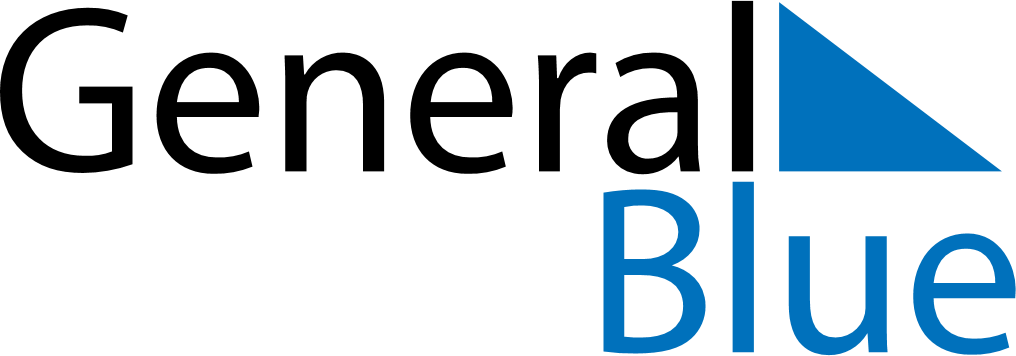 May 2021May 2021May 2021May 2021RomaniaRomaniaRomaniaSundayMondayTuesdayWednesdayThursdayFridayFridaySaturday1Labour Day23456778Easter Sunday
Mother’s DayEaster Monday910111213141415161718192021212223242526272828293031